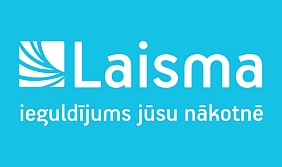 Privātā vidusskola “Laisma”Reģ. Nr. 3713801461Kareivju iela 5, Rīga, LV – 1013Tālrunis +371 67364436E-pasts laisma@apollo.lvIZGLĪTĪBAS IESTĀDES AKREDITĀCIJAS LAPARīgāIzglītības iestādes dibinātājs	Sabiedrība ar ierobežotu atbildību “ALINVEST”Izglītības iestādes nosaukums				Privātā vidusskola “Laisma”Izglītības iestādes reģistrācijas numurs		3713801461Izglītības iestādes juridiskā adrese			Kareivju iela 5, Rīga, LV-1013Akreditācijas termiņš	Līdz 2026. gada 14. SeptembrimDirektore	I. Lukašēviča